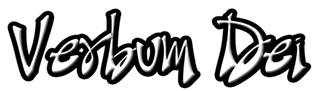       GUIDELINES FOR PRAYER“We will give our full time to prayer and the work of preaching”                                                        (Acts 6:4)Theme: FULL DEDICATION TO THE MINISTRY OF THE WORDGeneral Objective: To take to the heart the vocation we all receive as ministers of the Word of GodOrientation: Only the total full time self giving will fulfill the vocation, will give it its meaning, only then will it fascinate, captivate, satisfySpecific Objective: To value the means that are being offered to us to live the missionMONDAY( St. Lorenzo Ruiz and companions, martyrs )  1 Tim 4:10-16  We struggle and work hard, because we have placed our hope in the living God, who is the Savior of all and especially of those who believe.11 Give them these instructions and these teachings. 12 Do not let anyone look down on you because you are young, but be an example for the believers in your speech, your conduct, your love, faith, and purity. 13 Until I come, give your time and effort to the public reading of the Scriptures and to preaching and teaching. 14 Do not neglect the spiritual gift that is in you, which was given to you when the prophets spoke and the elders laid their hands on you. 15 Practice these things and devote yourself to them, in order that your progress may be seen by all. 16 Watch yourself and watch your teaching. Keep on doing these things, because if you do, you will save both yourself and those who hear you.Have I prayed enough of the gift I received? How am I being nourished in my prayer? TUESDAY Sts. Michael,Gabriel and Raphael, archangelsEph 6:10-16 10 Finally, build up your strength in union with the Lord and by means of his mighty power. 11 Put on all the armor that God gives you, so that you will be able to stand up against the Devil's evil tricks. 12 For we are not fighting against human beings but against the wicked spiritual forces in the heavenly world, the rulers, authorities, and cosmic powers of this dark age. 13 So put on God's armor now! Then when the evil day comes, you will be able to resist the enemy's attacks; and after fighting to the end, you will still hold your ground.14 So stand ready, with truth as a belt tight around your waist, with righteousness as your breastplate, 15 and as your shoes the readiness to announce the Good News of peace. 16 At all times carry faith as a shield; for with it you will be able to put out all the burning arrows shot by the Evil One.How can I dedicate more myself to the Word?WEDNESDAY             (St. Jerome, priest and doctor)FMVD Statues 150.  Only the total giving of ourselves full time to the mission and our being sent out by Jesus: “You did not choose me, no, I chose you; and I commissioned you to go out and bear fruit, fruit that will last”, will realize our vocation fully and will give the true meaning to our life. Only then do we understand our vocation and we find it fills and fascinates us, it takes hold of the whole of our person and monopolizes every moment of the day and night, lived and felt with all their fulness without divisions or interferences.What am I invited to do by Jesus to bear fruit?  Note: October is month of Rosary, also a                     month of Mission                           THURSDAY St. Therese of the Child Jesus, Virgin & Doctor 1 Cor 14:1 It is love, then, that you should strive for. Set your hearts on spiritual gifts, especially the gift of proclaiming God's message.What do I do to set my heart on the spiritual gifts? How am I grateful to all that I am receiving from God?                                FRIDAY             The Holy Guardian Angels Rom 10:13-17 As the scripture says, “Everyone who calls out to the Lord for help will be saved.”14 But how can they call to him for help if they have not believed? And how can they believe if they have not heard the message? And how can they hear if the message is not proclaimed? 15 And how can the message be proclaimed if the messengers are not sent out? As the scripture says, “How wonderful is the coming of messengers who bring good news!” 16 But not all have accepted the Good News. Isaiah himself said, “Lord, who believed our message?” 17 So then, faith comes from hearing the message, and the message comes through preaching Christ.How am I convinced for the need of the message to be proclaimed?                            SATURDAY Our mission begins from the experience of prayer, where God, also through his Word, transmits to us his same Life and Love until we become sons and daughters, brothers and sisters in Jesus. Our prayer or intimate and loving dialogue with God nourishes our vocation and mission to live and preach the Gospel. (Identity and Mission of the Verbum Dei Missionary Family #30)Is mission a passion for me?27th Sunday in Ordinary Time1st Reading Isaiah 5:1-7Responsorial Psalm: Ps 80:9,12-16, 19-202nd Reading: Phil. 4:6-9Gospel: Mt. 21:33-43